Arbeitsstundennachweis 			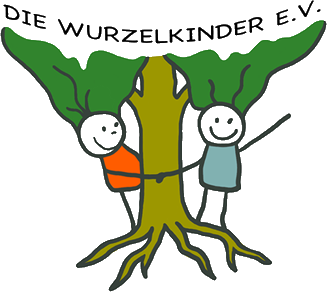 für das Kindergartenjahr _______Name:	____________________________________________________Arbeitsgruppe:	_____________________________________________Datum, UnterschriftDatumTätigkeitStunden